February2022School Calendar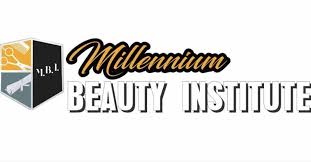 1234567891011121314151617181920212223242526No School – Presidents Day2728